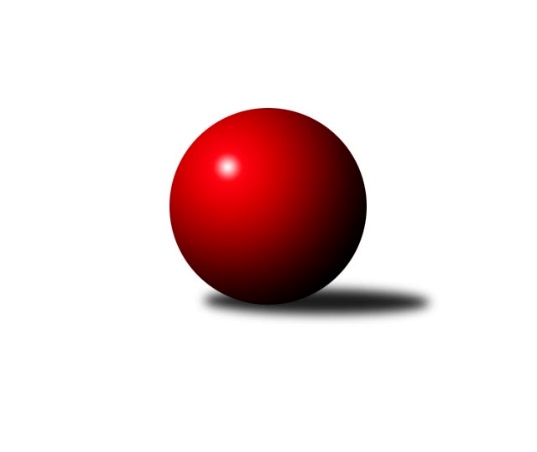 Č.6Ročník 2022/2023	6.11.2022Nejlepšího výkonu v tomto kole: 3275 dosáhlo družstvo: KK Kosmonosy A2. KLZ A 2022/2023Výsledky 6. kolaSouhrnný přehled výsledků:TJ Lokomotiva Ústí n. L. 	- SKK Náchod B	3:5	2984:3073	11.0:13.0	5.11.KK Kosmonosy A	- KK Konstruktiva Praha 	5:3	3275:3251	13.0:11.0	5.11.KK Jiří Poděbrady	- TJ Bižuterie Jablonec nad Nisou	2:6	3079:3120	10.5:13.5	5.11.TJ Bižuterie Jablonec nad Nisou	- KK Konstruktiva Praha 	3:5	2857:2950	9.0:15.0	6.11.SKK Náchod B	- TJ Lokomotiva Ústí n. L. 	8:0	3423:3023	18.0:6.0	30.10.Tabulka družstev:	1.	SKK Náchod B	6	4	1	1	32.0 : 16.0 	86.0 : 58.0 	 3236	9	2.	KK Kosmonosy A	5	4	0	1	24.0 : 16.0 	65.5 : 54.5 	 3185	8	3.	KK Konstruktiva Praha	5	3	1	1	25.0 : 15.0 	70.0 : 50.0 	 3168	7	4.	TJ Lokomotiva Ústí n. L.	5	1	2	2	18.0 : 22.0 	54.0 : 66.0 	 3011	4	5.	SK Žižkov Praha	5	1	1	3	17.0 : 23.0 	54.0 : 66.0 	 3210	3	6.	KK Jiří Poděbrady	5	1	1	3	16.0 : 24.0 	55.0 : 65.0 	 3158	3	7.	TJ Bižuterie Jablonec nad Nisou	5	1	0	4	12.0 : 28.0 	47.5 : 72.5 	 3058	2Podrobné výsledky kola:	 TJ Lokomotiva Ústí n. L. 	2984	3:5	3073	SKK Náchod B	Eliška Holakovská	121 	 109 	 117 	132	479 	 1:3 	 535 	 124	133 	 147	131	Dana Adamů	Petra Holakovská	117 	 94 	 128 	109	448 	 1:3 	 482 	 126	132 	 101	123	Andrea Prouzová	Kateřina Holubová	120 	 120 	 120 	125	485 	 0:4 	 537 	 140	135 	 125	137	Barbora Lokvencová	Tereza Odstrčilová	125 	 134 	 124 	144	527 	 3:1 	 496 	 94	142 	 119	141	Dana Adamů	Lucie Stránská	141 	 113 	 114 	133	501 	 4:0 	 491 	 137	112 	 111	131	Kristýna Bártová	Šárka Vohnoutová	122 	 130 	 135 	157	544 	 2:2 	 532 	 127	142 	 129	134	Veronika Kábrtovározhodčí: Josef MatoušekNejlepší výkon utkání: 544 - Šárka Vohnoutová	 KK Kosmonosy A	3275	5:3	3251	KK Konstruktiva Praha 	Hana Mlejnková	126 	 131 	 142 	116	515 	 0:4 	 592 	 154	136 	 143	159	Marie Chlumská	Tereza Nováková	143 	 133 	 134 	127	537 	 1:3 	 573 	 162	112 	 137	162	Martina Starecki	Lucie Dlouhá	143 	 128 	 124 	154	549 	 1:3 	 585 	 146	149 	 153	137	Emilie Somolíková	Jana Burocková	138 	 143 	 111 	143	535 	 3:1 	 510 	 133	118 	 137	122	Tereza Chlumská	Tereza Bendová	153 	 136 	 141 	152	582 	 4:0 	 502 	 117	114 	 133	138	Hana Kovářová *1	Karolína Kovaříková	126 	 134 	 156 	141	557 	 4:0 	 489 	 113	118 	 131	127	Petra Najmanovározhodčí:  Vedoucí družstevstřídání: *1 od 57. hodu Edita KoblížkováNejlepší výkon utkání: 592 - Marie Chlumská	 KK Jiří Poděbrady	3079	2:6	3120	TJ Bižuterie Jablonec nad Nisou	Michaela Moravcová	128 	 127 	 129 	129	513 	 1:3 	 523 	 133	141 	 131	118	Olga Petráčková	Lenka Honzíková	126 	 122 	 132 	116	496 	 1.5:2.5 	 504 	 126	124 	 125	129	Lenka Stejskalová	Lada Tichá	118 	 119 	 118 	136	491 	 4:0 	 428 	 102	100 	 114	112	Jana Gembecová	Dita Kotorová	143 	 130 	 124 	126	523 	 1:3 	 578 	 141	158 	 145	134	Iveta Seifertová ml.	Zdeňka Dejdová	134 	 149 	 137 	146	566 	 3:1 	 563 	 165	137 	 130	131	Iveta Seifertová st.	Magdaléna Moravcová	124 	 122 	 123 	121	490 	 0:4 	 524 	 125	131 	 124	144	Jana Florianovározhodčí: Václav AndělNejlepší výkon utkání: 578 - Iveta Seifertová ml.	 TJ Bižuterie Jablonec nad Nisou	2857	3:5	2950	KK Konstruktiva Praha 	Lenka Stejskalová *1	116 	 93 	 114 	96	419 	 0:4 	 516 	 125	135 	 131	125	Marie Chlumská	Iveta Seifertová ml.	121 	 121 	 113 	118	473 	 3:1 	 462 	 103	112 	 133	114	Martina Starecki	Olga Petráčková	111 	 129 	 137 	127	504 	 2:2 	 466 	 114	132 	 96	124	Petra Najmanová	Zdeňka Kvapilová	111 	 107 	 131 	113	462 	 2:2 	 467 	 109	114 	 108	136	Tereza Chlumská	Jana Florianová	142 	 126 	 127 	137	532 	 2:2 	 524 	 126	120 	 136	142	Hana Kovářová	Iveta Seifertová st.	116 	 121 	 129 	101	467 	 0:4 	 515 	 131	132 	 131	121	Edita Koblížkovározhodčí: Jiří Tůmastřídání: *1 od 90. hodu Jana GembecováNejlepší výkon utkání: 532 - Jana Florianová	 SKK Náchod B	3423	8:0	3023	TJ Lokomotiva Ústí n. L. 	Dana Adamů	136 	 136 	 152 	148	572 	 4:0 	 397 	 102	100 	 86	109	Petra Holakovská	Andrea Prouzová	116 	 146 	 128 	127	517 	 2:2 	 471 	 119	107 	 136	109	Eliška Holakovská	Veronika Kábrtová	128 	 156 	 137 	151	572 	 3:1 	 568 	 145	144 	 136	143	Barbora Vašáková	Barbora Lokvencová	156 	 136 	 134 	142	568 	 3:1 	 517 	 108	131 	 147	131	Kateřina Holubová	Adéla Víšová	140 	 148 	 144 	154	586 	 3:1 	 546 	 127	161 	 126	132	Šárka Vohnoutová	Lucie Slavíková	161 	 158 	 140 	149	608 	 3:1 	 524 	 132	114 	 145	133	Tereza Odstrčilovározhodčí: Jaroslav DynteraNejlepší výkon utkání: 608 - Lucie SlavíkováPořadí jednotlivců:	jméno hráče	družstvo	celkem	plné	dorážka	chyby	poměr kuž.	Maximum	1.	Adéla Víšová 	SKK Náchod B	582.00	377.5	204.5	4.2	3/4	(588)	2.	Lucie Slavíková 	SKK Náchod B	569.11	376.9	192.2	3.6	3/4	(608)	3.	Veronika Kábrtová 	SKK Náchod B	563.67	375.1	188.6	4.9	4/4	(612)	4.	Karolína Kovaříková 	KK Kosmonosy A	563.50	379.2	184.3	5.7	2/3	(590)	5.	Barbora Lokvencová 	SKK Náchod B	559.08	383.9	175.2	6.3	4/4	(618)	6.	Blanka Mizerová 	SK Žižkov Praha	554.00	372.0	182.0	4.7	3/3	(576)	7.	Tereza Votočková 	KK Kosmonosy A	552.75	376.8	176.0	9.3	2/3	(576)	8.	Tereza Bendová 	KK Kosmonosy A	550.83	379.7	171.2	6.5	3/3	(582)	9.	Blanka Mašková 	SK Žižkov Praha	545.33	366.1	179.2	4.1	3/3	(567)	10.	Lucie Holubová 	KK Kosmonosy A	544.50	366.0	178.5	7.0	2/3	(583)	11.	Jana Florianová 	TJ Bižuterie Jablonec nad Nisou	543.80	361.4	182.4	2.6	5/5	(581)	12.	Zdeňka Dejdová 	KK Jiří Poděbrady	543.44	377.1	166.3	7.4	3/3	(570)	13.	Marie Chlumská 	KK Konstruktiva Praha 	543.00	373.6	169.4	8.4	4/4	(592)	14.	Olga Petráčková 	TJ Bižuterie Jablonec nad Nisou	540.20	364.0	176.2	6.0	5/5	(572)	15.	Barbora Vašáková 	TJ Lokomotiva Ústí n. L. 	538.67	355.5	183.2	6.3	3/3	(568)	16.	Jana Takáčová 	KK Jiří Poděbrady	538.00	362.5	175.5	4.5	2/3	(559)	17.	Lenka Boštická 	SK Žižkov Praha	537.50	367.0	170.5	4.8	3/3	(569)	18.	Michaela Moravcová 	KK Jiří Poděbrady	536.78	366.8	170.0	8.1	3/3	(560)	19.	Šárka Vohnoutová 	TJ Lokomotiva Ústí n. L. 	536.67	374.7	162.0	7.0	3/3	(546)	20.	Lucie Řehánková 	SK Žižkov Praha	534.44	364.7	169.8	5.7	3/3	(591)	21.	Dana Adamů 	SKK Náchod B	531.25	372.0	159.3	8.3	4/4	(572)	22.	Iveta Seifertová  ml.	TJ Bižuterie Jablonec nad Nisou	528.50	366.5	162.0	9.5	4/5	(578)	23.	Kateřina Holubová 	TJ Lokomotiva Ústí n. L. 	528.33	360.8	167.6	6.9	3/3	(587)	24.	Hedvika Mizerová 	SK Žižkov Praha	527.00	353.7	173.3	9.2	2/3	(588)	25.	Tereza Odstrčilová 	TJ Lokomotiva Ústí n. L. 	522.50	361.0	161.5	6.8	2/3	(527)	26.	Lucie Stránská 	TJ Lokomotiva Ústí n. L. 	521.50	346.2	175.3	6.7	2/3	(531)	27.	Petra Najmanová 	KK Konstruktiva Praha 	521.50	355.3	166.3	8.8	4/4	(577)	28.	Hana Mlejnková 	KK Kosmonosy A	521.33	374.5	146.8	8.3	2/3	(552)	29.	Kateřina Katzová 	SK Žižkov Praha	521.11	357.2	163.9	9.3	3/3	(547)	30.	Lenka Honzíková 	KK Jiří Poděbrady	517.75	355.3	162.5	8.3	2/3	(533)	31.	Dita Kotorová 	KK Jiří Poděbrady	516.67	351.5	165.2	8.0	2/3	(540)	32.	Tereza Chlumská 	KK Konstruktiva Praha 	514.00	354.7	159.3	10.0	3/4	(565)	33.	Lada Tichá 	KK Jiří Poděbrady	513.67	353.0	160.7	6.0	3/3	(536)	34.	Lenka Stejskalová 	TJ Bižuterie Jablonec nad Nisou	512.00	347.8	164.3	12.0	4/5	(525)	35.	Nikola Sobíšková 	KK Kosmonosy A	512.00	355.0	157.0	6.5	2/3	(536)	36.	Martina Starecki 	KK Konstruktiva Praha 	511.33	353.3	158.0	10.0	3/4	(573)	37.	Iveta Seifertová  st.	TJ Bižuterie Jablonec nad Nisou	511.25	356.8	154.5	7.3	4/5	(563)	38.	Jana Burocková 	KK Kosmonosy A	508.00	353.5	154.5	12.5	2/3	(535)	39.	Magdaléna Moravcová 	KK Jiří Poděbrady	497.83	347.0	150.8	9.8	2/3	(505)	40.	Andrea Prouzová 	SKK Náchod B	482.67	343.3	139.3	13.7	3/4	(517)	41.	Eliška Holakovská 	TJ Lokomotiva Ústí n. L. 	466.78	339.9	126.9	15.2	3/3	(479)	42.	Jana Gembecová 	TJ Bižuterie Jablonec nad Nisou	461.00	333.5	127.5	16.0	4/5	(503)	43.	Petra Holakovská 	TJ Lokomotiva Ústí n. L. 	408.33	302.2	106.2	24.7	3/3	(450)		Emilie Somolíková 	KK Konstruktiva Praha 	585.00	389.0	196.0	2.0	1/4	(585)		Michaela Weissová 	KK Jiří Poděbrady	575.00	366.0	209.0	1.0	1/3	(575)		Pavlína Říhová 	KK Kosmonosy A	575.00	366.0	209.0	4.0	1/3	(575)		Irini Sedláčková 	SK Žižkov Praha	564.00	389.0	175.0	10.0	1/3	(564)		Jana Čiháková 	KK Konstruktiva Praha 	554.75	366.0	188.8	2.8	2/4	(563)		Anna Sailerová 	SK Žižkov Praha	554.50	375.5	179.0	7.0	1/3	(556)		Tereza Nováková 	KK Kosmonosy A	550.50	373.5	177.0	5.0	1/3	(564)		Kristýna Vorlická 	TJ Lokomotiva Ústí n. L. 	546.00	353.0	193.0	8.0	1/3	(546)		Naděžda Novotná 	KK Konstruktiva Praha 	540.00	353.5	186.5	5.0	1/4	(565)		Edita Koblížková 	KK Konstruktiva Praha 	534.75	354.0	180.8	3.0	2/4	(555)		Zuzana Holcmanová 	KK Jiří Poděbrady	534.00	361.0	173.0	6.0	1/3	(534)		Lucie Dlouhá 	KK Kosmonosy A	534.00	365.5	168.5	10.0	1/3	(549)		Hana Kovářová 	KK Konstruktiva Praha 	531.00	360.0	171.0	4.5	2/4	(538)		Dana Adamů 	SKK Náchod B	496.00	338.0	158.0	4.0	1/4	(496)		Jindřiška Svobodová 	KK Kosmonosy A	481.00	359.0	122.0	17.0	1/3	(481)		Kristýna Bártová 	SKK Náchod B	476.00	345.5	130.5	14.0	2/4	(491)		Kateřina Gintarová 	SKK Náchod B	475.00	334.0	141.0	13.0	1/4	(475)		Zdeňka Kvapilová 	TJ Bižuterie Jablonec nad Nisou	466.67	335.0	131.7	15.0	3/5	(476)Sportovně technické informace:Starty náhradníků:registrační číslo	jméno a příjmení 	datum startu 	družstvo	číslo startu179	Dana Adamů	05.11.2022	SKK Náchod B	6x20059	Emilie Somolíková	05.11.2022	KK Konstruktiva Praha 	1x9892	Hana Kovářová	06.11.2022	KK Konstruktiva Praha 	4x
Hráči dopsaní na soupisku:registrační číslo	jméno a příjmení 	datum startu 	družstvo	Program dalšího kola:7. kolo			-- volný los -- - SK Žižkov Praha	12.11.2022	so	10:00	TJ Bižuterie Jablonec nad Nisou - KK Jiří Poděbrady	13.11.2022	ne	10:00	KK Konstruktiva Praha  - KK Kosmonosy A	Nejlepší šestka kola - absolutněNejlepší šestka kola - absolutněNejlepší šestka kola - absolutněNejlepší šestka kola - absolutněNejlepší šestka kola - dle průměru kuželenNejlepší šestka kola - dle průměru kuželenNejlepší šestka kola - dle průměru kuželenNejlepší šestka kola - dle průměru kuželenNejlepší šestka kola - dle průměru kuželenPočetJménoNázev týmuVýkonPočetJménoNázev týmuPrůměr (%)Výkon1xMarie ChlumskáKonstruktiva 5921xIveta Seifertová ml.Jablonec111.175781xEmilie SomolíkováKonstruktiva 5851xMarie ChlumskáKonstruktiva 109.775922xTereza BendováKosmonosy A5822xZdeňka DejdováPoděbrady108.865661xIveta Seifertová ml.Jablonec5781xEmilie SomolíkováKonstruktiva 108.475851xMartina StareckiKonstruktiva 5731xIveta Seifertová st.Jablonec108.285632xZdeňka DejdováPoděbrady5661xTereza BendováKosmonosy A107.91582